EDU 405 Practice Teaching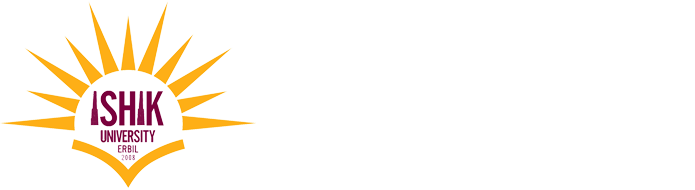 TASK 2: Teacher Interview Questions                                         Date: ..... / ...... /..........Name of the Student-Teacher: .....................................................................................................................PERSONALCan you shortly tell about yourself?TEACHINGWhat qualities do you feel are the most important for a teacher to have?What are your expectations for your students?How do you gain and maintain student attention?What do you do to motivate a student who is failing, just getting by, or who is below grade level?How do you address the various learning styles of your students? In what ways do you personally evaluate your teaching? Can you describe a successful lesson? CLASSROOM MANAGEMENT & DISCIPLINE What are your classroom rules and how are they established? What is your approach to discipline and how do you maintain it?What kind of relationship do you foster with your students?ASSESSMENTHow do you determine each individual child's potential? How do you measure a child’s educational achievement in ways other than by testing?PARENTSWhat kind of relationship do you foster with the parents of your students? How do you enable communication with parents? How do you include parents in their child’s classroom?SITUATIONS  Can you tell us what do you do in case …One of your students does not turn in any homework?One of your students refused to do any classroom assignments?One of your students is absent more than he/she attends school?